Индивидуальное логопедическое 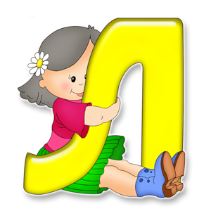 занятиена тему: «Дифференциация звуков Р – Л в слогах, словах и предложениях».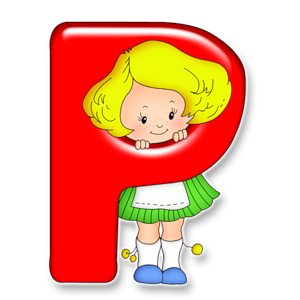 Подготовила:учитель-логопедМКОУ «Толпинская СОШ»Фомина Е. А. Тип урока: индивидуальное логопедическое занятие.Цель: развить слуховую, кинетическую и кинестетическую дифференцировку звуков [р] – [л].Задачи:Образовательные:закрепление знаний о механизме образования звуков [р]-[л];обогащение словарного запаса.развитие фонематического восприятия на акустические образы                                          Коррекционно-развивающиезакрепление правильного произношения  звуков изолированно, в слогах, в словах, в предложении.развитие моторики и подвижности артикуляционного аппарата;формирование нужных артикуляционных движений для данного артикуляционного уклада;развитие слухоречевого восприятия, внимания, памяти. Воспитательнаявоспитание интереса к занятиям, трудолюбия, настойчивости.Планируемые результаты:Учащийся имеет представление:о механизме образования [р]-[л];О важности выполнения артикуляционных, дыхательных и пальчиковых упражнений на начальном этапе занятия. Учащийся знает:артикуляционную характеристику звуков;различия между звуком и буквой;Учащийся умеет:выполнять артикуляционную, дыхательную гимнастику;выполнять игровые задания и упражнения; правильно произносить звуки изолированно, в слогах, в словах, в предложении;различать на слух [р-[л]; составлять предложение. Ход занятия:Психогимнастика.- Мы пойдем с тобой гулять в сказочный лес. Мы пойдем спокойно, не торопясь, чтобы все увидеть, услышать и почувствовать ароматы леса. Вокруг высокие сосны, мы ими полюбуемся. Мы слышим, как под ногами снежок. Вдохнем полной грудью чудесный лесной воздух – и выдохнем. Вдохнем и выдохнем. Тут из-за дерева выглянул луч солнца и попал тебе на лицо. Сильно – сильно зажмурь глаза, напряги лицо. Еще сильнее. Держим напряжение. Держим. Спрятался лучик - расслабили лицо и глаза. Как приятно! А вот с сосновой ветки тебе на ручки упал холодный снег. Холодно. Напряги ручки. Расслабь. Напряги. Расслабь. Ручки согрелись. Теперь нам пора возвращаться в кабинет. Открой глазки. Мы вернулись.- Сегодня у нас не простое занятие, а путешествие по сказочному лесу. Под сосенками мы будем находить задания, с которыми нужно будет справиться. Но для начала давай выполним артикуляционную гимнастику.Артикуляционная гимнастика.Упр. «Лошадка».Упр. Дятел».Упр. «Комарик».Упр. «Балалайка».Упр. «Заведи мотор».Механизм образования [р]-[л].Давай произнесем звук [р] и посмотрим, где находится язычок. (Язык широкий. Боковые края языка прижаты к верхним коренным зубам. Передний край языка поднят к альвеолам и соприкасается с ними во время вибрации. Вибрация кончика языка происходит под напором воздуха. Поступившего из гортани в ротовую полость. Мягкое небо поднято. Голосовые связки сомкнуты и вибрируют). - А теперь звук [л].Где находится язычок?(Кончик языка слегка поднят и смыкается с верхними резцами. Корень языка в положении гласного Ы (приподнят) и отодвинут назад, средняя часть опущена и принимает ложкообразную форму. Края языка не примыкают к коренным зубам, оставляя проход для воздуха. Мягкое нёбо поднято. Голосовые связки сомкнуты и вибрируют.)Дифференциация в слогах.- Повтори за мной слоги:Ра-ла    ла-раРо-лоло-роРу-лулу-руРы-лылы-рыДифференциация в словах.- Назови предметы, которые ты видишь на картинке: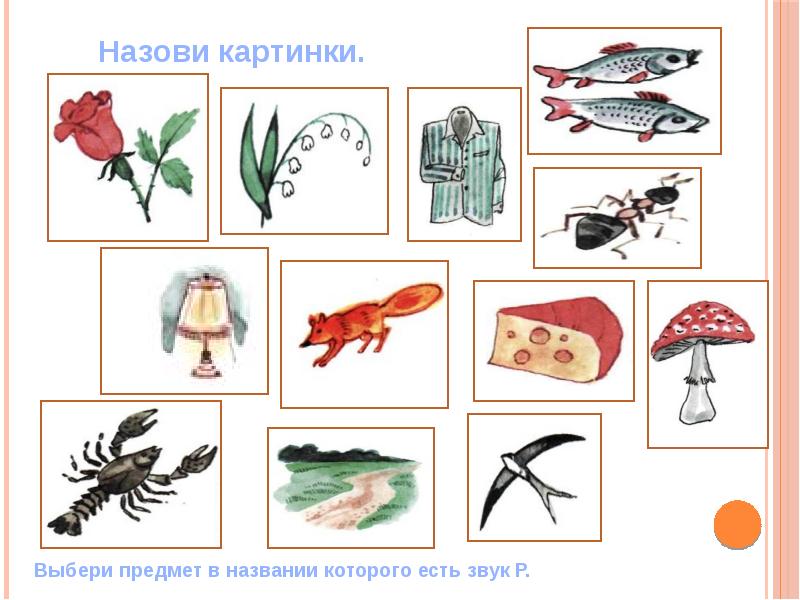 Пальчиковая гимнастика.- Давай немножко отдохнем, выполнив упражнения для пальчиков.1) «Упр. «В гости».В гости к пальчику большому(пальцы сжать в кулачки, поднять вверх большие пальцы обеих рук)Приходили прямо к дому(две ладони сомкнуть под углом – «крыша»)Указательный и средний,Безымянный и последний.(называемые пальцы каждой руки по очереди соединяются с большим пальцем)А мизинчик-малышок (все пальцы сжаты в кулак, мизинцы выставить вверх)Сам забрался на порог.(постучать кулачками друг о друга)Вместе пальчики-друзья.(ритмично сжимать пальцы в кулачки и разжимать)Друг без друга нам нельзя!(соединить руки в «замок»)2) Упр. с мячом-ёжиком.Я мячом круги катаю,   (мяч между ладоней)Взад-вперед его гоняю(смена рук)Им поглажу я ладошку,  (соответственно)Будто я сметаю крошку.   (смена рук)И сожму его немножко,   (сжимаем мяч)Как сжимает лапу кошка.   (смена рук)Каждым пальцем мяч прижму (соответственно)И другой рукой начну.   (смена рук)А теперь – последний трюк: (перебрасывание мяча мяч летает между рук!из руки в руку)Дифференциация в предложение.- Прочитай предложение и закончи его.Рефлексия.- На этом наше занятие закончилось.Если ты считаешь, что наша прогулка была полезной, и тебе понравилась, возьми себе солнышко. Если нет, тучку.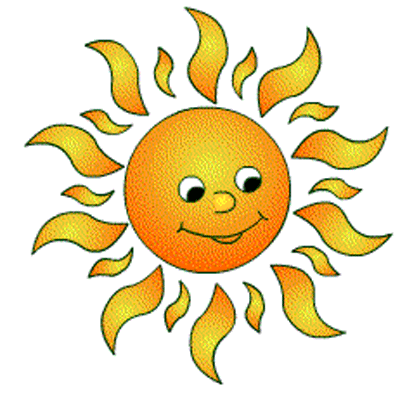 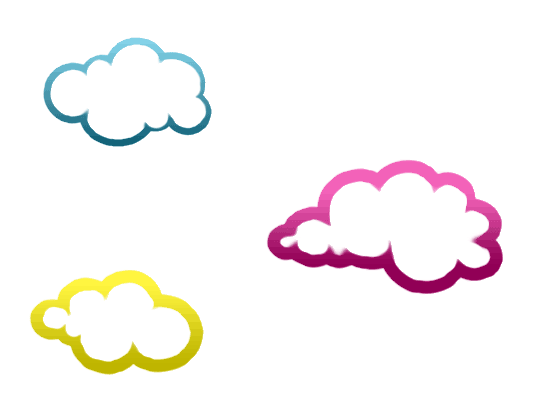 Список используемой литературы:Жукова Н. С. Уроки логопеда: исправление нарушений речи/ Н. С. Жукова; ил. Е. Нитылкиной. – М.: Эксмо, 2013. – 120 с.: ил.Косинова Е. М. Уроки логопеда: игры для развития речи. – М.: Эксмо, 2006. – 174 с..Крупченко О. И., Воробьёва Т. А. Исправляем произношение: комплексная методика коррекции артикуляционных расстройств. – СПб.: издательский Дом «Литера», 2013. – 96 с.: ил. – (Серия «Уроки логопеда»).Рома распевал романсы, и Алла ему подпе… .Волк выл громко на луну, и волчица вы… громко на луну.На лугу скакал зайка, а за ним бежа… Лайка.